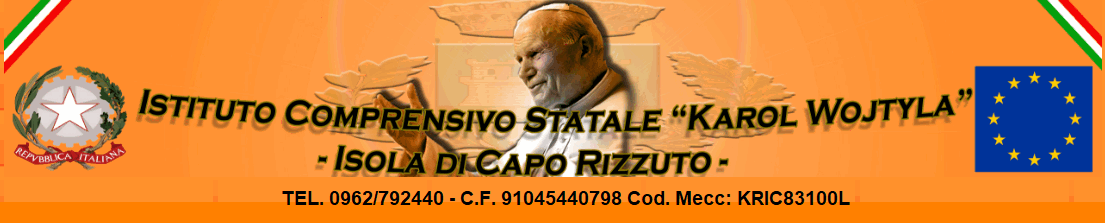 DOCENTI SOSTEGNO SCUOLA PRIMARIA - GRADUATORIA DEFINITIVA INTERNA    ANNO SCOLASTICO 2021/2022	IL DIRIGENTE SCOLASTICO(D.ssa Simona PROCHILO) Firma autografa omessa ai sensi dell’art. 3 del D. Lgs. n. 39/1993COGNOMENOMEPUNTIANNI SC. TIT.ANZIANITA'FAMIGLIATITOL. GEN.IAQUINTAMARIA37218352312MARTINOMARIA2365202317PODELLACHIARINA ROVENZA2346217017BONOFIGLIOMARIA FRANCESCA1629145017DE MASIFRANCESCA108585320MUNNOELVIRA108078022BIANCO IRENE102084612IOZZIANTONIA102084612PROCOPIOROSSELLA9307869CHISARISALVATRICE ANTONELLA2000317